Стартовое собрание по проекту ALLVET HE and VET alliance establishment according to Bologna Principals implementation via VET teachers’ capacity building9-10 марта 2020 года в Университете Крагуевац, на факультете Технических наук. В г. Чачак  состоялась стартовая встреча по проекту ALLVET. Цель этой первоначальной встречи - убедиться, что все партнеры осознают свою роль в достижении задач проекта, представить учреждения, установить критерии и процедуры для обмена информацией между партнерами, структурами управления и принятия решений, а также определить функции рабочих групп, а также локальных координаторов университетов-партнеров. На собрании присутствовали 5 университетов Европейского Союза, 5 университетов России и 3 университета Казахстана. Участников собрания тепло приветствовали декан факультета Профессор, Др Даниела Милошевич, заместитель декана. Все партнеры сделали презентации своих университетов, а также поделились информацией о возможном своем вкладе в развитие проекта. Координаторы проекта подробно рассказали о целях проекта, примерном планировании выполнения всех планов, о Рабочих Пакетах и другой необходимой информацией. Участники проекта очень подробно обсудили вопросы подготовки обучающих модулей, их содержание, формат подготовки обучающих документов. Также очень подробно были обсуждены финансовые вопросы, вопросы покупки оборудования, проведения тренингов, работы по менеджменту проекта. Результаты собрания:Все члены консорциума знают о целях и методологии проекта для достижения результатов.Все партнеры по консорциуму понимают задачи по Обеспечению Качества (QA) и могут эффективно использовать его как процесс.Сформировались отдельные руководящие группы ЕС и партнеров по ПК (по одному от каждого учреждения), а также рабочая группа по внутренней оценке (IEWG).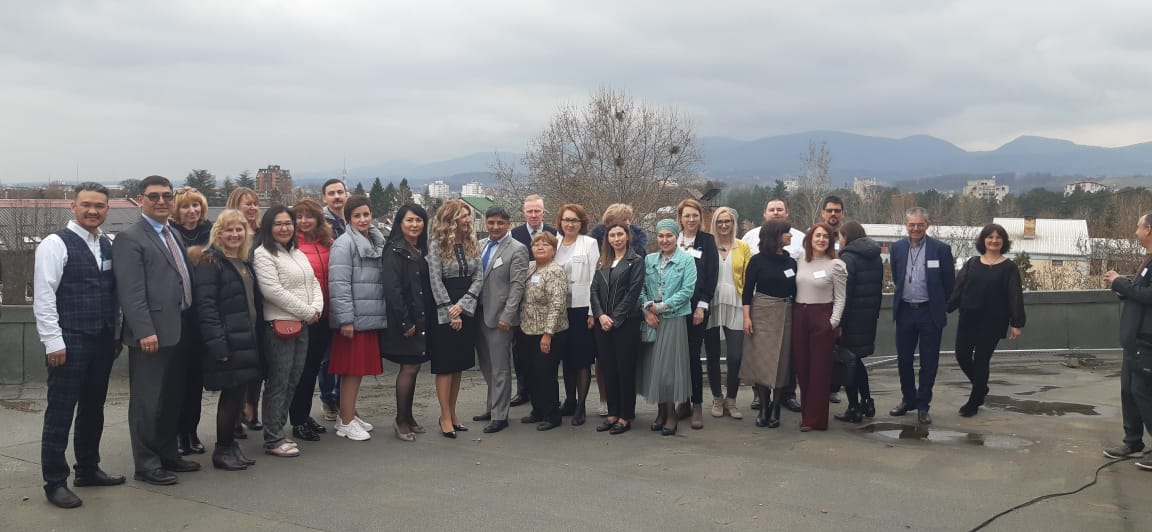 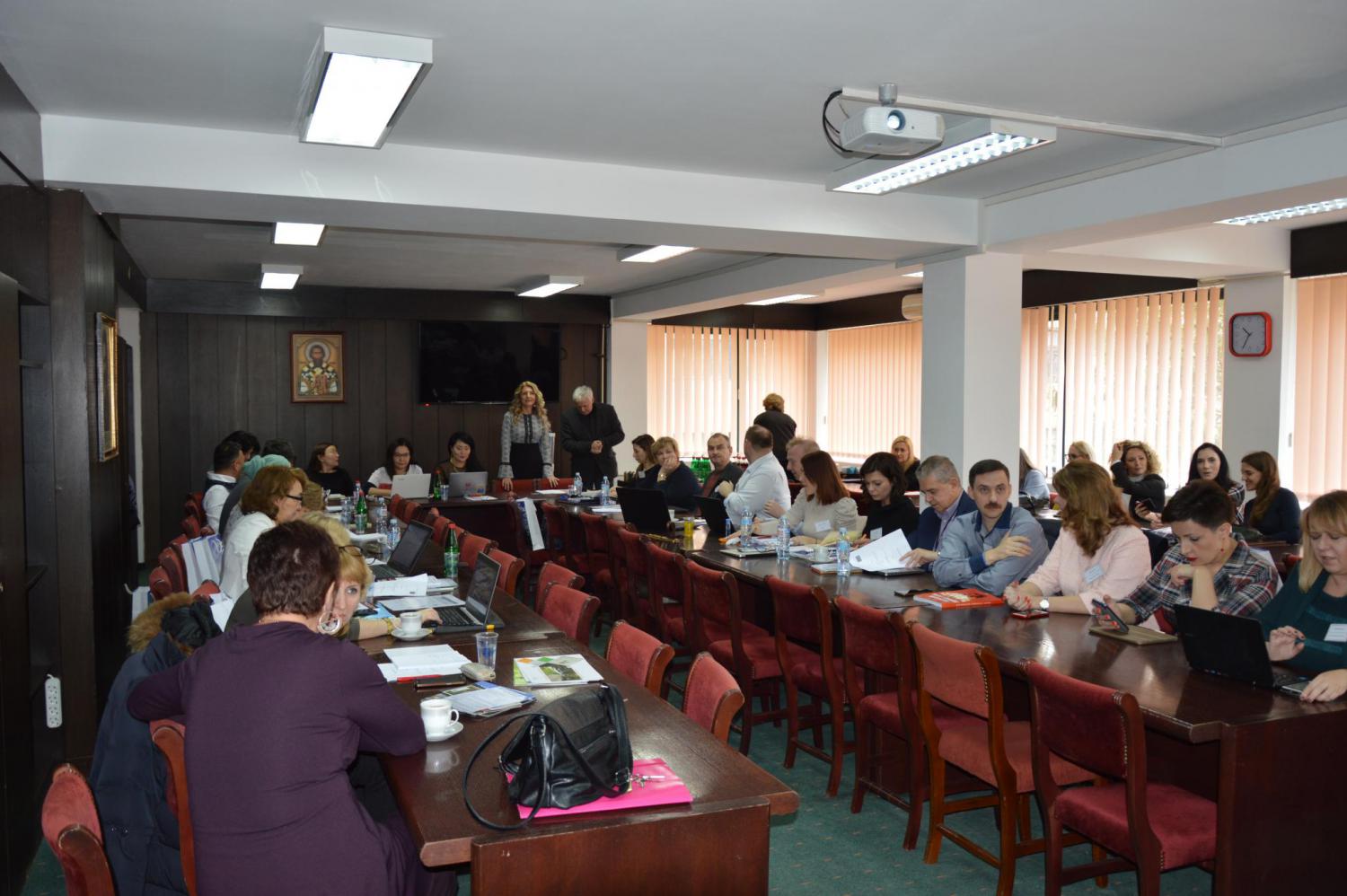 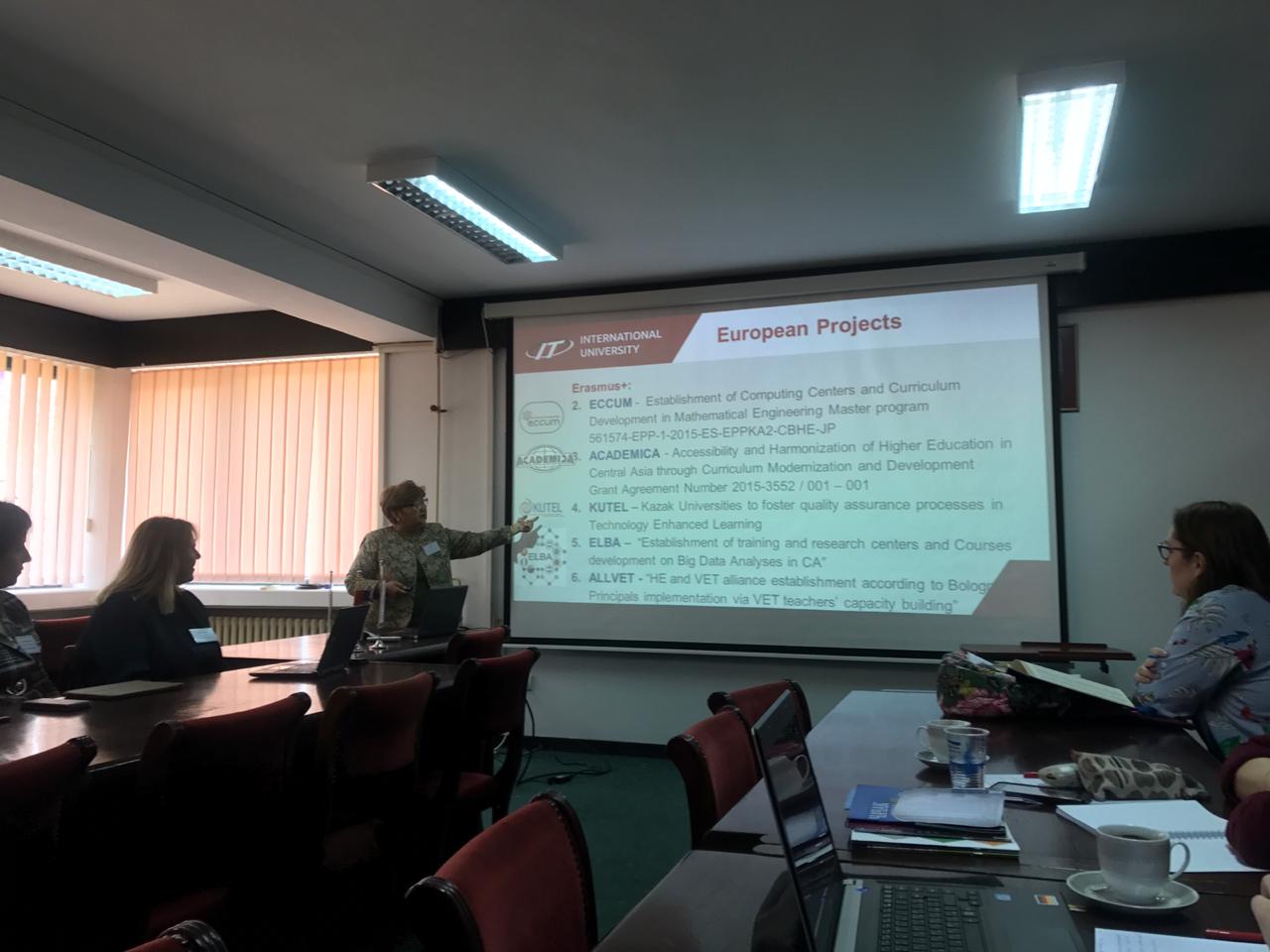 